课堂教学奖特等奖基本情况信息登记表     2018 年 9 月 19 日 制表：教学督导办 姓名桂荷莲性别女学历大学本科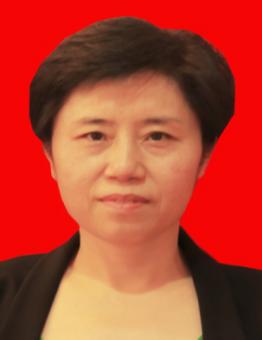 姓名桂荷莲年龄55学历大学本科专业英语院系外国语学院职称副教授获奖感言获奖感言获奖感言获奖感言获奖感言获奖感言获奖感言回忆课堂教学大赛感慨万千，最想说的两个字是“感谢”。感谢学校相关教学部门组织了此次课堂教学大赛，为一线教师搭建了一个相互学习，共同进步的平台；感谢外国语学院党政领导的大力支持；感谢大赛各个阶段的评委老师和同学们的辛勤付出及配合；感谢同行们给予的关心和帮助！ 课堂教学大赛历时一年，从个人报名，教研室、学院推荐，评委进教室随堂听课，到全校一等奖角逐赛，再到全校特等奖决赛，每个阶段都有深刻的体会和收获。每一节课都上出自己的特色。首先，严格要求自己把每一节课都上出自己的特色和精彩。针对英语语法不同的章节，切实优化教学内容，改进教学手段和教学方法，围绕“学”做文章，充分利用学习通等学校提供的教学软件，加大语言实践训练，加强实践教学，改进教学评估的方法，重视课堂教学评估的比例，激发学生学习的参与感，力求学生所学知识的内化。借助这次大赛的各个环节，时刻努力提升自己的教学水平。深刻感受到终身学习的魅力和必要性。虽说这次比赛获得了特等奖，但我深深明白在教学上还存在很多不足之处，同时我也从参赛的各位老师那里学到了很多，他们对教学事业的热爱，创新思维及多姿多彩的课堂，无不让我佩服。只有虚心地学习，不断积累，才能真正提高和充实自己。热爱自己的教学工作。通过此次教学大赛，深刻体会到作为一名合格的教师首先应该热爱自己的工作。教师的生活是忙碌的但绝不枯燥，工作是紧张的但绝不乏味。只有在努力进取中才能体验和发现:成功其实就是自己在打磨自己，自己在超越自己,体会到一个优秀的教师不在于他教了多少年的书，而在于他用心教了多少年的书。我会把此次获奖作为一个新的起点，奋发向上，用创新的教学思维育人，为教育事业的发展做出自己应有的努力。同时也祝愿新乡学院的明天更加美好！回忆课堂教学大赛感慨万千，最想说的两个字是“感谢”。感谢学校相关教学部门组织了此次课堂教学大赛，为一线教师搭建了一个相互学习，共同进步的平台；感谢外国语学院党政领导的大力支持；感谢大赛各个阶段的评委老师和同学们的辛勤付出及配合；感谢同行们给予的关心和帮助！ 课堂教学大赛历时一年，从个人报名，教研室、学院推荐，评委进教室随堂听课，到全校一等奖角逐赛，再到全校特等奖决赛，每个阶段都有深刻的体会和收获。每一节课都上出自己的特色。首先，严格要求自己把每一节课都上出自己的特色和精彩。针对英语语法不同的章节，切实优化教学内容，改进教学手段和教学方法，围绕“学”做文章，充分利用学习通等学校提供的教学软件，加大语言实践训练，加强实践教学，改进教学评估的方法，重视课堂教学评估的比例，激发学生学习的参与感，力求学生所学知识的内化。借助这次大赛的各个环节，时刻努力提升自己的教学水平。深刻感受到终身学习的魅力和必要性。虽说这次比赛获得了特等奖，但我深深明白在教学上还存在很多不足之处，同时我也从参赛的各位老师那里学到了很多，他们对教学事业的热爱，创新思维及多姿多彩的课堂，无不让我佩服。只有虚心地学习，不断积累，才能真正提高和充实自己。热爱自己的教学工作。通过此次教学大赛，深刻体会到作为一名合格的教师首先应该热爱自己的工作。教师的生活是忙碌的但绝不枯燥，工作是紧张的但绝不乏味。只有在努力进取中才能体验和发现:成功其实就是自己在打磨自己，自己在超越自己,体会到一个优秀的教师不在于他教了多少年的书，而在于他用心教了多少年的书。我会把此次获奖作为一个新的起点，奋发向上，用创新的教学思维育人，为教育事业的发展做出自己应有的努力。同时也祝愿新乡学院的明天更加美好！回忆课堂教学大赛感慨万千，最想说的两个字是“感谢”。感谢学校相关教学部门组织了此次课堂教学大赛，为一线教师搭建了一个相互学习，共同进步的平台；感谢外国语学院党政领导的大力支持；感谢大赛各个阶段的评委老师和同学们的辛勤付出及配合；感谢同行们给予的关心和帮助！ 课堂教学大赛历时一年，从个人报名，教研室、学院推荐，评委进教室随堂听课，到全校一等奖角逐赛，再到全校特等奖决赛，每个阶段都有深刻的体会和收获。每一节课都上出自己的特色。首先，严格要求自己把每一节课都上出自己的特色和精彩。针对英语语法不同的章节，切实优化教学内容，改进教学手段和教学方法，围绕“学”做文章，充分利用学习通等学校提供的教学软件，加大语言实践训练，加强实践教学，改进教学评估的方法，重视课堂教学评估的比例，激发学生学习的参与感，力求学生所学知识的内化。借助这次大赛的各个环节，时刻努力提升自己的教学水平。深刻感受到终身学习的魅力和必要性。虽说这次比赛获得了特等奖，但我深深明白在教学上还存在很多不足之处，同时我也从参赛的各位老师那里学到了很多，他们对教学事业的热爱，创新思维及多姿多彩的课堂，无不让我佩服。只有虚心地学习，不断积累，才能真正提高和充实自己。热爱自己的教学工作。通过此次教学大赛，深刻体会到作为一名合格的教师首先应该热爱自己的工作。教师的生活是忙碌的但绝不枯燥，工作是紧张的但绝不乏味。只有在努力进取中才能体验和发现:成功其实就是自己在打磨自己，自己在超越自己,体会到一个优秀的教师不在于他教了多少年的书，而在于他用心教了多少年的书。我会把此次获奖作为一个新的起点，奋发向上，用创新的教学思维育人，为教育事业的发展做出自己应有的努力。同时也祝愿新乡学院的明天更加美好！回忆课堂教学大赛感慨万千，最想说的两个字是“感谢”。感谢学校相关教学部门组织了此次课堂教学大赛，为一线教师搭建了一个相互学习，共同进步的平台；感谢外国语学院党政领导的大力支持；感谢大赛各个阶段的评委老师和同学们的辛勤付出及配合；感谢同行们给予的关心和帮助！ 课堂教学大赛历时一年，从个人报名，教研室、学院推荐，评委进教室随堂听课，到全校一等奖角逐赛，再到全校特等奖决赛，每个阶段都有深刻的体会和收获。每一节课都上出自己的特色。首先，严格要求自己把每一节课都上出自己的特色和精彩。针对英语语法不同的章节，切实优化教学内容，改进教学手段和教学方法，围绕“学”做文章，充分利用学习通等学校提供的教学软件，加大语言实践训练，加强实践教学，改进教学评估的方法，重视课堂教学评估的比例，激发学生学习的参与感，力求学生所学知识的内化。借助这次大赛的各个环节，时刻努力提升自己的教学水平。深刻感受到终身学习的魅力和必要性。虽说这次比赛获得了特等奖，但我深深明白在教学上还存在很多不足之处，同时我也从参赛的各位老师那里学到了很多，他们对教学事业的热爱，创新思维及多姿多彩的课堂，无不让我佩服。只有虚心地学习，不断积累，才能真正提高和充实自己。热爱自己的教学工作。通过此次教学大赛，深刻体会到作为一名合格的教师首先应该热爱自己的工作。教师的生活是忙碌的但绝不枯燥，工作是紧张的但绝不乏味。只有在努力进取中才能体验和发现:成功其实就是自己在打磨自己，自己在超越自己,体会到一个优秀的教师不在于他教了多少年的书，而在于他用心教了多少年的书。我会把此次获奖作为一个新的起点，奋发向上，用创新的教学思维育人，为教育事业的发展做出自己应有的努力。同时也祝愿新乡学院的明天更加美好！回忆课堂教学大赛感慨万千，最想说的两个字是“感谢”。感谢学校相关教学部门组织了此次课堂教学大赛，为一线教师搭建了一个相互学习，共同进步的平台；感谢外国语学院党政领导的大力支持；感谢大赛各个阶段的评委老师和同学们的辛勤付出及配合；感谢同行们给予的关心和帮助！ 课堂教学大赛历时一年，从个人报名，教研室、学院推荐，评委进教室随堂听课，到全校一等奖角逐赛，再到全校特等奖决赛，每个阶段都有深刻的体会和收获。每一节课都上出自己的特色。首先，严格要求自己把每一节课都上出自己的特色和精彩。针对英语语法不同的章节，切实优化教学内容，改进教学手段和教学方法，围绕“学”做文章，充分利用学习通等学校提供的教学软件，加大语言实践训练，加强实践教学，改进教学评估的方法，重视课堂教学评估的比例，激发学生学习的参与感，力求学生所学知识的内化。借助这次大赛的各个环节，时刻努力提升自己的教学水平。深刻感受到终身学习的魅力和必要性。虽说这次比赛获得了特等奖，但我深深明白在教学上还存在很多不足之处，同时我也从参赛的各位老师那里学到了很多，他们对教学事业的热爱，创新思维及多姿多彩的课堂，无不让我佩服。只有虚心地学习，不断积累，才能真正提高和充实自己。热爱自己的教学工作。通过此次教学大赛，深刻体会到作为一名合格的教师首先应该热爱自己的工作。教师的生活是忙碌的但绝不枯燥，工作是紧张的但绝不乏味。只有在努力进取中才能体验和发现:成功其实就是自己在打磨自己，自己在超越自己,体会到一个优秀的教师不在于他教了多少年的书，而在于他用心教了多少年的书。我会把此次获奖作为一个新的起点，奋发向上，用创新的教学思维育人，为教育事业的发展做出自己应有的努力。同时也祝愿新乡学院的明天更加美好！回忆课堂教学大赛感慨万千，最想说的两个字是“感谢”。感谢学校相关教学部门组织了此次课堂教学大赛，为一线教师搭建了一个相互学习，共同进步的平台；感谢外国语学院党政领导的大力支持；感谢大赛各个阶段的评委老师和同学们的辛勤付出及配合；感谢同行们给予的关心和帮助！ 课堂教学大赛历时一年，从个人报名，教研室、学院推荐，评委进教室随堂听课，到全校一等奖角逐赛，再到全校特等奖决赛，每个阶段都有深刻的体会和收获。每一节课都上出自己的特色。首先，严格要求自己把每一节课都上出自己的特色和精彩。针对英语语法不同的章节，切实优化教学内容，改进教学手段和教学方法，围绕“学”做文章，充分利用学习通等学校提供的教学软件，加大语言实践训练，加强实践教学，改进教学评估的方法，重视课堂教学评估的比例，激发学生学习的参与感，力求学生所学知识的内化。借助这次大赛的各个环节，时刻努力提升自己的教学水平。深刻感受到终身学习的魅力和必要性。虽说这次比赛获得了特等奖，但我深深明白在教学上还存在很多不足之处，同时我也从参赛的各位老师那里学到了很多，他们对教学事业的热爱，创新思维及多姿多彩的课堂，无不让我佩服。只有虚心地学习，不断积累，才能真正提高和充实自己。热爱自己的教学工作。通过此次教学大赛，深刻体会到作为一名合格的教师首先应该热爱自己的工作。教师的生活是忙碌的但绝不枯燥，工作是紧张的但绝不乏味。只有在努力进取中才能体验和发现:成功其实就是自己在打磨自己，自己在超越自己,体会到一个优秀的教师不在于他教了多少年的书，而在于他用心教了多少年的书。我会把此次获奖作为一个新的起点，奋发向上，用创新的教学思维育人，为教育事业的发展做出自己应有的努力。同时也祝愿新乡学院的明天更加美好！回忆课堂教学大赛感慨万千，最想说的两个字是“感谢”。感谢学校相关教学部门组织了此次课堂教学大赛，为一线教师搭建了一个相互学习，共同进步的平台；感谢外国语学院党政领导的大力支持；感谢大赛各个阶段的评委老师和同学们的辛勤付出及配合；感谢同行们给予的关心和帮助！ 课堂教学大赛历时一年，从个人报名，教研室、学院推荐，评委进教室随堂听课，到全校一等奖角逐赛，再到全校特等奖决赛，每个阶段都有深刻的体会和收获。每一节课都上出自己的特色。首先，严格要求自己把每一节课都上出自己的特色和精彩。针对英语语法不同的章节，切实优化教学内容，改进教学手段和教学方法，围绕“学”做文章，充分利用学习通等学校提供的教学软件，加大语言实践训练，加强实践教学，改进教学评估的方法，重视课堂教学评估的比例，激发学生学习的参与感，力求学生所学知识的内化。借助这次大赛的各个环节，时刻努力提升自己的教学水平。深刻感受到终身学习的魅力和必要性。虽说这次比赛获得了特等奖，但我深深明白在教学上还存在很多不足之处，同时我也从参赛的各位老师那里学到了很多，他们对教学事业的热爱，创新思维及多姿多彩的课堂，无不让我佩服。只有虚心地学习，不断积累，才能真正提高和充实自己。热爱自己的教学工作。通过此次教学大赛，深刻体会到作为一名合格的教师首先应该热爱自己的工作。教师的生活是忙碌的但绝不枯燥，工作是紧张的但绝不乏味。只有在努力进取中才能体验和发现:成功其实就是自己在打磨自己，自己在超越自己,体会到一个优秀的教师不在于他教了多少年的书，而在于他用心教了多少年的书。我会把此次获奖作为一个新的起点，奋发向上，用创新的教学思维育人，为教育事业的发展做出自己应有的努力。同时也祝愿新乡学院的明天更加美好！